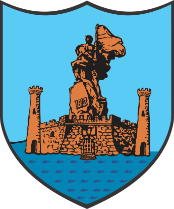 BASHKIA VLORËSTATISTIKA VENDORE TË BASHKISË VLORË PËR VITIN 2021Popullsia e Bashkisë Vlorë sëbashku me katër njësitë administrative gjatë vitit 2021 rezulton 203561 banorë. Gjatë viteve 2017-2021 raporti lindje/vdekje ka ardhur duke u ngushtuar duke bërë që shtesa natyrore të jetë negative dhe në vitin 2021 numri i vdekjeve ka kaluar numrin e lindjeve me 490.  Tab.1 Popullsia gjatë viteve 2017-2021Fig.1 Popullsia gjatë viteve 2017-2021Popullsia në 5 rajonet e Bashkisë Vlorë gjatë vitit 2021 shënon një rritje të lehtë me 0.56 % krahasuar me një vit më parë. Rajoni 4 është rajoni me dendësinë më të lartë të popullsisë.Tab.1.1 Popullsia në 5 rajonet e Bashkisë Vlorë gjatë viteve 2020-2021Fig.1.1 Popullsia në 5 rajonet e Bashkisë Vlorë gjatë viteve 2020-2021         Fig.1.2 Numri i familjeve në 5 rajonet e Bashkisë Vlorë gjatë viteve 2020-2021Tab.1.3 Popullsia totale për vitin 2021Burimi i informacionit: Zyra e Gjendjes Civile, Bashkia VlorëTë dhëna statistikore mbi programet sociale të strehimit. Programet e strehimit të cilat janë zbatuar në Bashkinë Vlorë gjatë 3 viteve të fundit, 2019, 2020 dhe 2021 nga të cilat kanë përfituar familje dhe individë janë: Programi i subvencionimit të qirasë,  Programi i pëmirësimit të kushteve të banimit dhe Programi i banesave me kosto të ulët. Sipas plotësimit të kushteve dhe verifikimit në terren, për vitin 2021 rreth 30% e përfituesve të programit të subvencionimit të qirasë janë të komunitetit rom dhe egjiptian, ndërsa përsa i përket programit të përmirësimit të kushteve të banimit, përfitues ndër vite kanë qenë vetëm të komunitetit rom dhe egjiptian.Tab.2 Programet sociale të strehimitBurimi i informacionit: Drejtoria e Infrastrukturës dhe Investimeve Publike, Bashkia Vlorë  Të dhëna statistikore nga Drejtoria e Ndihmës dhe Shërbimit SocialNë Bashkinë Vlorë 865 familje janë përfituese nga skema e pagesës së ndihmës ekonomike, ku rreth 29% e tyre janë të komunitetit rom dhe egjiptian, 689 individë të komunitetit rom dhe egjiptian janë përfitues të ndihmës ekonomike, ku  rreth 48 % e tyre janë femra, 1933 individë janë përfitues nga skema e pagesës për aftësi të kufizuar dhe 15 fëmijë trajtohen nga Shtëpia e Foshnjës. Tab.3 Ndihma dhe shërbimi socialNjësia për çështjet e dhunës në familje dhe barazisë gjinore ka trajtuar për vitin 2021 në bashkëpunim me Ekipin Teknik Ndërdisiplinar, 228 raste dhune me vendim gjykate. Grupmosha 36-45 vjeç, niveli arsimor i ulët dhe personat me status civil të martuar kanë qenë kategoritë më të prekuara nga fenomeni i dhunës në familje.Tab 4. Rastet e dhunës në familjeFig.4.1 Rastet e dhunës sipas grupmoshaveFig.4.2 Rastet e dhunës sipas nivelit arsimorFig.4.3 Rastet e dhunës sipas statusit civilBurimi i informacionit: Drejtoria e Ndihmës dhe Shërbimit SocialTë dhëna statistikore për arsimin parauniversitarNumri i çerdheve dhe kopshteve që ka në administrim Bashkia VlorëTab.5.1 Numri i fëmijëve që kanë frekuentuar kopshtetTab. 5.2 Numri i fëmijëve me aftësi të kufizuar që kanë frekuentuar kopshtetFig.5.2 Numri i fëmijëve me aftësi të kufizuar që kanë frekuentuar kopshtetTab. 5.3 Shpërndarja e kopshteve, shkollave 9-vjeçare dhe shkollave të mesme të përgjithshme dhe profesionale në Vlorë.Tab. 5.4 Raporti mesatar nxënës/mësues për shkollat 9-vjeçare dhe të mesme në zonën urbaneBurimi i informacionit: Sektori i Arsimit, Çerdheve dhe Sportit, Bashkia Vlorë dhe Zyra Vendore e Arsimit, Vlorë.Të dhëna statistikore QKAV, Bashkia VlorëGaleria e artitTab.6 Numri i vizitorëve në Galerinë e Artit gjatë viteve  2020-2021Fig.6 Numri i vizitorëve në Galerinë e Artit gjatë viteve  2020-2021Muzeu historik dhe etnografikTab.6.1 Numri i  vizitorëve në Muzeun Etnografik dhe Historik gjatë viteve 2020-2021Fig.6.1 Numri i  vizitorëve në Muzeun Etnografik dhe Historik gjatë viteve 2020-2021Bilblioteka "Shefqet Musaraj"Tab.6.2 Numri i lexuesve në Bibliotekën "Shefqet Musaraj"Fig.6.2 Numri i lexuesve në Bibliotekën "Shefqet Musaraj"Burimi i Informacionit: QKAV, Bashkia VlorëTë dhëna statistikore mbi ndërmarrjet aktive në Bashkinë e Vlorës sipas aktivitetit ekonomik dhe sezonit turistik 2020-2021.Ndërmarrjet aktive në Bashkinë Vlorë për vitin 2021 kanë qenë 7510, numri i tyre krahasuar me vitin 2020 ka pësur një rritje me 21.2 %.  Tab.7 Ndërmarrjet aktive në Bashkinë Vlorë, sipas aktivitetit ekonomikGjatë sezonit turistik të vitit 2021, është vërejtur një rritje e njësive akomoduese krahasuar me vitin 2020, ndërsa përsa i përket numrit të vizitorëve në anije turistike, sipas konfirmimit të Kapitenerisë Vlorë, është vërejtur një ulje e lehtë.Tab.7.1 Të dhëna mbi njësitë akomoduese dhe vizitorët në anije turistikeBurimi i Informacionit:Drejtoria e të Ardhurave Vendore, Bashkia VlorëTë dhëna statistikore për punësiminNumri i të punësuarve në sektorin privatBilanci i forcave të punës për vitin 2021Punëkërkues të papunë të regjistruar për vitin 2021Burimi i informacionit: Drejtoria Rajonale e Punësimit, Vlorë Të dhëna statistikore për shërbimin shëndetësorBurimi i Informacioni, DROKSH, VlorëVitetVitetVitetVitetVitetPërshkrimi20172018201920202021Lindje 966812863643571Vdekje9039109238191061Shtesa Natyrore63-98-60-176-490Rajoni 1Rajoni 2Rajoni 3Rajoni 4Rajoni 5Bashkia VlorëVitet BanorëBanorëBanorëBanorëBanorëPopullsia totale2020247233007529234310082970414474420212463030380296403096429948145562Tab.1.2 Numri i familjeve në 5 rajonet e Bashkisë Vlorë gjatë viteve 2020-2021Tab.1.2 Numri i familjeve në 5 rajonet e Bashkisë Vlorë gjatë viteve 2020-2021Tab.1.2 Numri i familjeve në 5 rajonet e Bashkisë Vlorë gjatë viteve 2020-2021Tab.1.2 Numri i familjeve në 5 rajonet e Bashkisë Vlorë gjatë viteve 2020-2021Tab.1.2 Numri i familjeve në 5 rajonet e Bashkisë Vlorë gjatë viteve 2020-2021Tab.1.2 Numri i familjeve në 5 rajonet e Bashkisë Vlorë gjatë viteve 2020-2021Tab.1.2 Numri i familjeve në 5 rajonet e Bashkisë Vlorë gjatë viteve 2020-2021Rajoni 1Rajoni 2Rajoni 3Rajoni 4Rajoni 5Bashkia VlorëVitetFamiljeFamiljeFamiljeFamiljeFamiljeFamilje total202082111020910237100491004548751202183011043710528102191028449771Nr.Njësia AdministrativeNumri i banorëveNumri i familjeve1Bashkia Vlorë145562497712Njësia Administrative Novoselë1740249283Njësia Administrative Qendër1883653174Njësia Administrative Shushicë978529745Njësia Administrative Orikum119763720Popullsia TotalePopullsia Totale20356166710Programi i subvencionimit të qirasëProgrami i subvencionimit të qirasëProgrami i subvencionimit të qirasëProgrami i pëmirësimit të kushteve të banimitProgrami i pëmirësimit të kushteve të banimitProgrami i pëmirësimit të kushteve të banimitProgrami i banesave me kosto të ulëtProgrami i banesave me kosto të ulëtVitetAplikuesPërfituesPërfituesAplikuesPërfituesPërfituesAplikuesPërfituesVitetAplikuesTotal Rom & EgjiptianAplikuesTotalRom & EgjiptianAplikuesPërfitues2019372916413434219602020473415-29291567820214839121366177në procesPërfitues nga skema e pagesës së ndihmës ekonomikeTotalTotalRom & EgjiptianRom & EgjiptianPërfitues nga skema e pagesës së ndihmës ekonomike865 familje865 familje251 familje251 familjePërfitues nga skema e pagesës së ndihmës ekonomikeTotalFFMPërfitues nga skema e pagesës së ndihmës ekonomike689 individë329329360Përfitues nga skema e pagesës për aftësi të kufizuar1933 individë1933 individë1933 individë1933 individëInstitucion i Përkujdesit Shoqëror (Shtëpia e Foshnjës)15 fëmijë15 fëmijë15 fëmijë15 fëmijëPeriudha kohoreVendim gjykateUrdhër mbrojtjejeUrdhër i menjëhershëm mbrojtjejeJanar-Mars50941Prill-Qershor62062Korrik-Shtator861175Tetor-Dhjetor30921Total22829199Çerdhe ꞊ 3 Kopshte ꞊ 46Tab.5 Numri i fëmijëve që kanë frekuentuar çerdhetTab.5 Numri i fëmijëve që kanë frekuentuar çerdhetTab.5 Numri i fëmijëve që kanë frekuentuar çerdhetTab.5 Numri i fëmijëve që kanë frekuentuar çerdhetTab.5 Numri i fëmijëve që kanë frekuentuar çerdhetTab.5 Numri i fëmijëve që kanë frekuentuar çerdhetViti shkollorTotal i fëmijëveFMEgjiptianRom2020-2021693534622021-202264313351Viti shkollorTotal i fëmijëve FMEgjiptianRom2020-2021242511471278153362021-202223041138116614741Viti shkollorViti shkollorPërshkrimi2020-20212021-2022Total i fëmijëve PAK2634Mësues mbështetës2428Njësia AdministrativeKopshteShkolla       9-vjeçareShkolla të mesme të përgjithshmeShkolla profesionaleBashkia Vlorë 191992Njësia Administrative Qendër101000Njësia Administrative Novoselë10710Njësia Administrative Shushicë4310Njësia Administrative Orikum3220Total4641132Numri i nxënësveNumri i mësuesveNumri i klasaveRaporti nxënës/klasëShkollat                     9-vjeçare6465215233~ 28 Shkollat e mesme197514272~ 27VitetVitetVitetPërshkrimiPërshkrimi202020202021Numër vizitorëshNumër vizitorësh432432526VitetVitetPërshkrimi20202021Numër vizitorësh28003110VitetVitetPërshkrimi20202021Lexues të rinj të rregjistruar35003800Totali i lexuesve1000011300Periudha kohorePeriudha kohoreLloji i aktivitetit20202021Prodhues të të mirave1586614Bujqësi, pyje, peshkim85251Industri43788Ndërtim297225Shërbime46082023Tregti20123721Transport, magazinim292163Akomodim dhe shërbim ushqimor990893Informacion dhe komunikacion8264Shërbime të tjera12321024Total61947510Lloji i taksësViti 2020Viti 2021Njësi akomoduese177235Hotele145138Motele3297Nr. i Dhomave28273390Vizitorë anije turistike sipas konfirmimit të Kapitenerisë Vlorë2509822349Sektori privat 1021Emërtimi2021Forca e punës1401Meshkuj570Femra831Të punësuar1021Meshkuj496Femra525Punëkërkues të papunë të regjistruar2312Meshkuj1037Femra1275PërshkrimiFMGJITHSEJPunëkërkues të papunë të regjistruar127510372312Punëkërkues të papunë të regjistruar për herë të parë në zyrat e punës312289601Punëkërkues të papunë të regjistruar të moshës 16-29 vjeç360269629Punëkërkues të papunë të regjistruar me aftësi të kufizuar325Punëkërkues të papunë të regjistruar romë dhe egjiptianë7768145Punëkërkues të papunë emigrantë të kthyer213Përfitues të pagesës së papunësisë të regjistruar5452106Punëkërkues të papunë të regjistruar në ndihmë ekonomike310271581NrNjësia AdministrativeSpitaleAmbulancaPoliklinikaQendra ShëndetësoreMjekëPersonel mjekësor1Bashkia Vlorë11215471372Njësia Qendër011017223Njësia Novoselë011016184Njësia Shushicë09014215Njësia Orikum0401418TotaliTotali1471968216